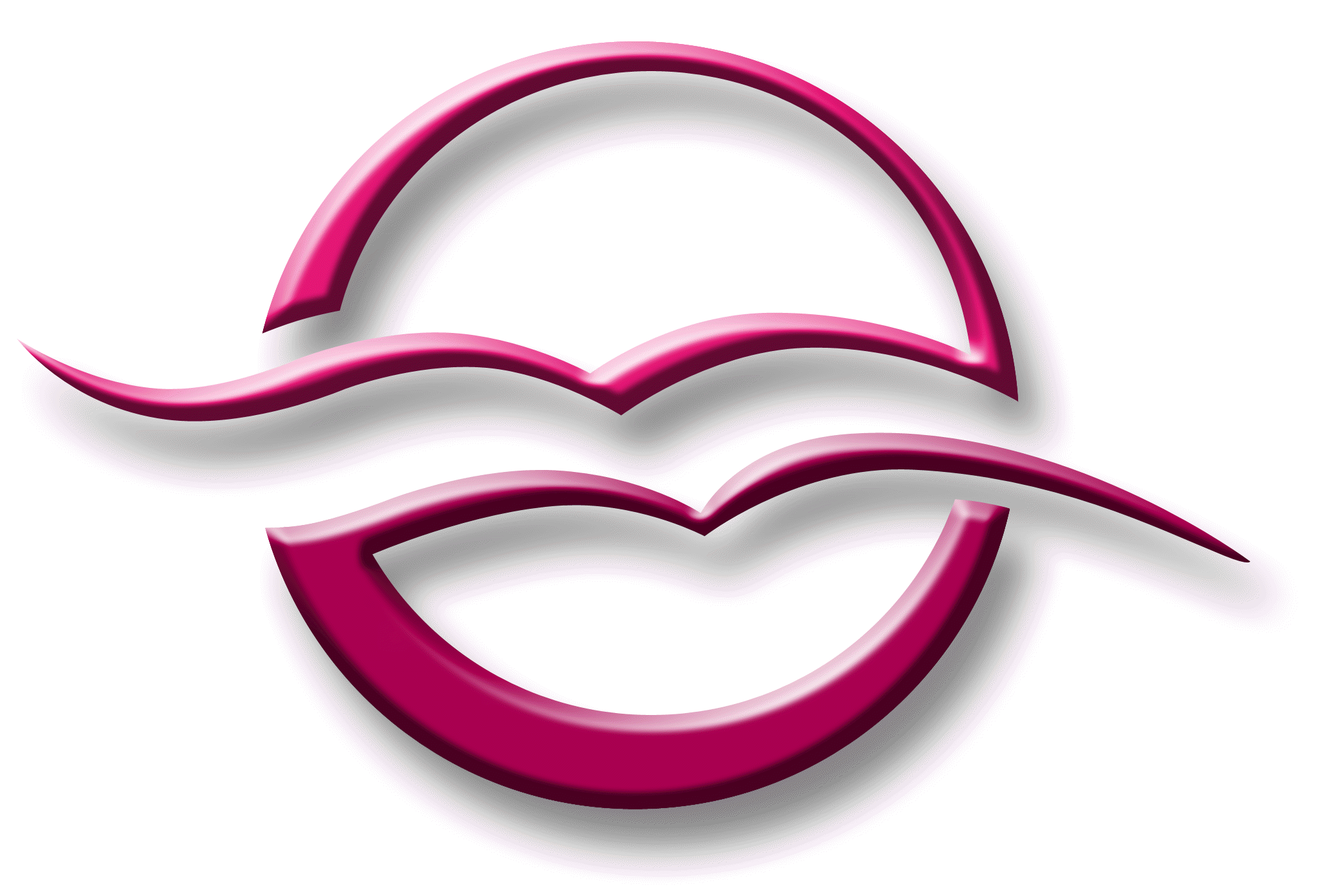 The National Leadership Team is responsible for developing, supporting and overseeing all aspects of the work of Know Your Bible in the UK and encouraging and supporting the ministry of Know Your Bible in Europe in conjunction with the International Board.This will involve:-Maintaining the vision and mission statements of KYBDetermining policy and formulating both short, medium and long-term strategies.Exercising financial oversight and responsibility.Encouraging the development of KYB Study groupsCollate and maintain a list of National SpeakersCollate and maintain a database of contacts who wish to receive Know Your Bible information.   (Registering for Data Protection is not a necessity - confirmed with Data Protection Helpdesk November 2010). Arrange and attend Residential ConferencesLiaise with the IB (International Board) maintaining good communications.Liaise with sub-committees of NLT, eg ESC (European Sub-Committee). Deciding who attends IB meetings.To carry out these responsibilities the members of the NLT will –Meet as a Team at least twice a year, plus one retreat/ideas dayMaintain close contact with Regional and Area TeamsHave a positive attitude towards finance, practising and encouraging tithing.Submit and present a report for each NLT meeting (ideally mailed to the National Administrator three weeks prior to the date of NLT).Submit an annual budget to the National Finance DirectorEncourage prayer for the whole KYB familyQualities needed by members of the National Leadership TeamTeam Awareness:  Although each member has a specific role to fulfil all policy decisions are made by the full team. Each member should contribute to discussion and participate in the decision-making process on all aspects of NLT business. This will also mean accepting input from the other Team members in relation to individual spheres of responsibility.Breadth of outlook: The ability to see the national/international context as part of the bigger picture and an awareness of how short-term actions can affect the long-term future of the ministry.Leadership: The ability to motivate and encourage others especially in relation to the individual role undertaken. Targets need to be set with the aim of seeing significant development taking place.Openness with consideration: Able to be open and frank in Team discussions whilst seeking to maintain a spirit of loving unity and ensuring total confidentiality.